コンバージョンファネル構築シート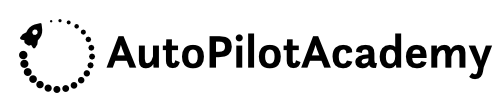 見込み顧客化（Lead Magnet）見込み顧客化（Lead Magnet）オファー名ターゲット顧客オファー詳細オファー形式集客商品（Trip Wire）集客商品（Trip Wire）オファー名ターゲット顧客オファー詳細オファー価格収益商品（Core Product）収益商品（Core Product）オファー名ターゲット顧客オファー詳細オファー価格利益最大化（Profit Maximize）利益最大化（Profit Maximize）オファー名ターゲット顧客オファー詳細オファー価格リピート購入（Repeat Buy）リピート購入（Repeat Buy）オファー名ターゲット顧客オファー詳細オファー価格